JUDUL ARTIKEL ILMIAH(CAMBRIA 14Pt, BOLD, CENTRE, HURUF KAPITAL, SPASI 1)(ARABICTYPESETTING 18Pt, BOLD, CENTRE, SPASI 1)Penulis1Lembaga Penulis1email korespondensi: (________________)Abstract: Title in Indonesian or English, formulated with clear and concise, no more than 40 characters, written in Cambria font, size 12, bold 1 spacing, center margin, uppercase and less than 12 words. Topics raised or a research dissertation. Name the author of all without a title, position and rank, written with Cambria, size 12 pts, bold, center margin. The name of the second row in the order agency authors, written with Cambria font, size 10, center margin. Author email address and phone number in the third row. If there is a second and subsequent writers, writing together with the identity of the first author. Abstract manuscript written in English and Indonesia, Cambria, size 10, 1 space. Maximum length of abstract is 200 words. Type the entire abstract as single paragraph. The contents are objective research, method, population, sample, instrumen and result. For abstract in English is written in italic. Keywords written in Cambria font, size 10 pts, below the abstract text. Keywords: keywords 1, keywords 2, etc (no more than five keywords)Abstrak: Judul dalam bahasa Indonesia atau Inggris, dirumuskan dengan singkat dan jelas, tidak lebih dari 40 karakter, ditulis dengan huruf Cambria, ukuran 14 pt, bold, 1 spasi, margintengah, huruf kaital dan kurang dari 12 kata. Topik diangkat atau merupakan hasil penelitian. Nama penulis semua tanpa gelar, jabatan dan kepangkatan, ditulis dengan huruf Cambria, ukuran 12 pts, bold, margin tengah. Nama lembaga pada baris kedua sesuai urutan lembaga penulis, ditulis dengan huruf Cambria, ukuran 10, margin tengah. Alamat email dan nomor telepon  penulis pada baris ketiga. Untuk bahasa Inggris tulisan dicetak miring. Naskah Abstrak ditulis dalam bahasa Inggris dan Indonesia dengan huruf Cambria, ukuran 10, 1 spasi. Panjang abstrak maksimum terdiri dari 200 kata. Abstrak berisi tujuan penelitian, metode, populasi, sampel, instrumen, dan hasil. Untuk abstrak dalam bahasa Inggris ditulis Italic. Kata kunci ditulis dengan huruf Cambria, ukuran 10pt, di bawah naskah abstrak. Tulisan kata kunci ditulis bold.Kata kunci: kata kunci 1, kata kunci 2, dstPENDAHULUAN (Heading level 1, huruf besar, Cambria 12 pt/ Arabictypesetting 18 pt, bold) (Minimal 1500 kata)Artikel Ilmiah ditulis dengan format 1 kolom, ditulis langsung setelah kata kunci, dengan huruf Cambria untuk bahasa Indonesia, ukuran 12, spasi 1.5 di kertas A4, dengan margin kiri 4cm, kanan 3cm, atas 4cm, dan bawah 3cm. Huruf Arabictypesetting untuk bahasa Arab, ukuran 18, spasi 1,5 di kertas A4. Pendahuluan berisi latar belakang permasalahan yang didukung oleh konsep, teori dan hasil-hasil penelitian dari sumber-sumber pustaka yang relevan dan mutakhir. Diakhir pendahuluan disebutkan tujuan penulisan artikel atau penelitian secara jelas.METODE PENELITIAN (Heading level 1, huruf besar, Cambria 12 pt/ Arabictypesetting 18 pt, bold) (Minimal 2000 kata)Metode berisi jenis metode atau jenis pendekatan yang digunakan, uraian data kualitatif dan/atau kuantitatif, prosedur pengumpulan data, dan prosedur analisis data. HASIL PENELITIAN (Heading level 1, huruf besar, Cambria 12 pt/ Arabictypesetting 18 pt, bold) (Minimal 2000 kata)Hasil berisi jawaban dari permasalahan penelitian secara kuantitatif dan/atau kualitatif secara jelas, tepat dan lengkap yang dapat menggunakan informasi dalam bentuk gambar/grafik/tabel/uraian secara aktual.PEMBAHASAN (Heading level 1, huruf besar, Cambria 12 pt/ Arabictypesetting 18 pt, bold) (Minimal 2500 kata)Pembahasan berisi ringkasan hasil penelitiannya, keterkaitan dengan konsep atau teori dan hasil penelitian lain yang relevan, interpretasi temuan, keterbatasan penelitian, serta  implikasinya terhadap perkembangan konsep atau keilmuan.KESIMPULAN (Heading level 1, huruf besar, Cambria 12 pt/ Arabictypesetting 18 pt, bold) (Minimal 150 kata)Kesimpulan berisi rangkuman jawaban atas permasalahan penelitian yang merupakan sumbangan terhadap perkembangan keilmuan.Penulisan Tabel dan Gambar Tabel (Level IV)Untuk format penulisan Tabel, judul Tabel berada di atas Tabel dan diberi nomor sesuai urutan tabel, seperti contoh di bawah ini:Tabel 1. Jumlah Sampel Madrasah Berdasarkan Lokasi Penelitiandan Kategori AkreditasiJudul Tabel dan nomor tabel ditulis dengan huruf Times New Roman, ukuran 10 pts, margin tengah, untuk tulisan Tabel dan nomor tabel ditulis cetak tebal. Tulisan dalam tabel ditulis dengan huruf Times New Roman, ukuran 10 pts, spasi 1. Baris pertama pada tabel (judul kolom) dicetak tebal. Gambar  Untuk format pencantuman Gambar, judul gambar berada di bawah gambar dan diberi nomor sesuai urutan gambar, seperti contoh di bawah ini: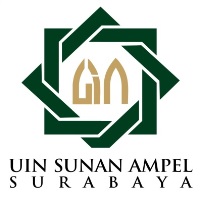 Gambar 2. UIN Sunan Ampel SurabayaJudul Gambar dan nomor gambar ditulis dengan huruf Cambria untuk bahasa Indonesia, ukuran 10 pts, dan huruf Arabictypesetting untuk bahasa Arab, ukuran 12 pts, margin tengah, untuk tulisan Gambar dan nomor tabel ditulis cetak tebal.Penulisan Judul dan Subjudul      Untuk penulisan Judul dan sub judul diatur dengan level/tingkatan sebagai berikut:Level I    : Artikel ilmiah bahasa Indonesia semua capital, bold, margin tengah, Cambria ukuran 14.  Artikel ilmiah bahasa Arab bold, margin tengah Arabictypesetting ukuran 18 (contoh penulisan JUDUL ARTIKEL)Level II    : Artikel ilmiah bahasa Indonesia semua capital, bold, rapat kiri, Cambria ukuran 12. Artikel ilmiah bahasa Arab bold, rapat kanan, Arabictypesetting ukuran 18 (Contoh penulisan subjudul METODE, HASIL, PEMBAHASAN, KESIMPULAN, DAFTAR PUSTAKA)Level III    : Artikel ilmiah bahasa Indonesia hanya huruf awal kata yang capital, bold, rapat kiri, Cambria ukuran 12. Artikel ilmiah bahasa Arab bold, rapat kanan, Arabictypesetting ukuran 18 (contoh penulisan subjudul Penulisan Tabel dan Gambar)Level IV    : Artikel ilmiah bahasa Indonesia hanya huruf awal yang capital, italic, rapat kiri, Cambria ukuran 12. Artikel ilmiah bahasa Arab bold, italic, rapat kanan Arabictypesetting ukuran 18  (contoh penulisan subjudul Tabel)CATATAN KAKICatatan kaki yang digunakan dalam penulisan artikel ini. Format penulisan mengikuti format TURABIAN citation style sebagai berikut:Philip K. Hitti, History of the Arabs (London: the Macmillan Press, 1970), 87.Muḥammad Arkûn, Islâm: al-Akhlâq wa al-Siyâsah (Beirut: Markaz al-Inmâ’ al-Qawmî, 1990), 172-173.Abû Bakr b. Aḥmad b. Abî Sahl al-Sarakhsî, Uṣûl al-Sarakhsî, Vol. 1 (Beirut: Dâr al-Kutub al-‘Ilmîyah, 1993), 3.J. Ruska, “Sarakhs”, dalam A. J. Wensinck, et al. (ed.), First Encyclopaedia of Islam, Vol. 7 (Leiden: E. J. Brill, 1987), 159.Abbas J. Ali, “Levels of Existence and Motivation in Islam”, Journal of Management History, Vol. 15, No. 1 (2009), 50-65.Ahmad Kholish, “Pergeseran Orientasi Ideologi Keagamaan Kaum Priyai: Studi Konversi Paham Abangan-Santri Masyarakat Muslim Blitar”
(Disertasi--IAIN Sunan Ampel, Surabaya, 2011), 127.حسن أحمد باهرون المدوري، مجموعات عصرية في اللغة العربية للطباعة والنشر والتوزيع )مؤسسة المعهد الإسلامي باعيل سورابايا(، 1980، 338-339DAFTAR PUSTAKA Daftar pustaka berisi rujukan yang digunakan dalam penulisan artikel ini. Format penulisan mengikuti format TURABIAN citation style sebagai berikut:Ali, Abbas J. “Levels of Existence and Motivation in Islam”, Journal of Management History, Vol. 15, No. 1, 2009.Arkûn, Muḥammad. Islâm: al-Akhlâq wa al-Siyâsah. Beirut: Markaz al-Inmâ’ al-Qawmî, 1990.
Hitti, Philip K. History of the Arabs. London: the Macmillan Press, 1970.
Kholish, Ahmad. “Pergeseran Orientasi Ideologi Keagamaan Kaum Priyai: Studi Konversi Paham Abangan-Santri Masyarakat Muslim Blitar”. Disertasi--IAIN Sunan Ampel, Surabaya, 2011.Ruska, J. “Sarakhs”, dalam A. J. Wensinck, et al. (ed.), First Encyclopaedia of Islam, Vol. 7. Leiden: E. J. Brill, 1987. Sarakhsî (al), Abû Bakr b. Aḥmad b. Abî Sahl. Uṣûl al-Sarakhsî, Vol. 1. Beirut: Dâr al-Kutub al-‘Ilmîyah, 1993.كامل موسى وعلي دحروج،  كيف نفهم القرآن دراسة في المذاهب التفسيرية واتجاهاتها، بيروت المحروسة، 1992.Wilayah IndonesiaLokasi PenelitianKategori MadrasahKategori MadrasahKategori MadrasahJumlahWilayah IndonesiaLokasi PenelitianABCJumlahPulau JawaDKI Jakarta98524Pulau JawaJawa Tengah49317Luar Pulau JawaSumatera Selatan34615Luar Pulau JawaSulawesi Selatan36517JumlahJumlah19271973